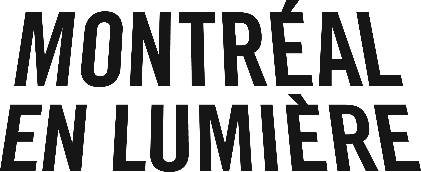 Poste : Agent(e) d’accueil – Gestion de fouleMontréal en Lumière   Vous devez être disponible entre le 22 février et le 4 mars 2018
* Emplois à temps partiel et à temps plein disponibles.  L’hiver et toi ne faites qu’un et tu aimerais faire partie d’une équipe de travail soudée? Travailler dans un endroit festif et contribuer aux plus grands événements culturels de Montréal, c’est ça être agent d’accueil.Si le service à la clientèle n’a plus de secret pour toi (OU si tu veux rejoindre la grande famille du Festival Montréal en lumière), il ne te reste plus qu’à postuler ici.Description du posteAccueillir, informer et encadrer le public.Diriger la foule et faciliter la circulation des festivaliers sur le site.Faire appliquer les règlements du site en vérifiant le contenu des sacs aux entrées de site, en interdisant l’accès aux véhicules et animaux.Sécuriser les lieux et le public.Gérer les files d’attentes des diverses activités.Animer certaines activités sur le site. Vous devez être une personneÂgée de 18 ans ou plus.Dynamique, avec de l’entregentAyant de l’endurance physique pour travailler sur un site extérieur et de supporter le froid.Faisant preuve de vigilance et de courtoisie.Aimant le travail d’équipe.Connaissant la Ville de Montréal et ses attraits touristiques.Ayant la capacité à faire appliquer des règlementsExpériences requisesExpérience avec le public et le service à la clientèle.Expérience comme surveillant de parc, animateur de camps de jour ou sauveteur un atoutDisponibilités requisesLes horaires sont variables, de jour et de soir. Vous devez obligatoirement être disponible :le mercredi 15 février en soirée (formation)le samedi 4 mars (Nuit Blanche).Taux horaire : 11,75 $Pour que votre candidature soit analysée, vous devez répondre à toutes les questions obligatoires du formulaire en ligne, incluant vos disponibilités,
 via notre plateforme Internet : http://www.jobs.net/j/JAwrjRFW?idpartenaire=165&jobdetails=true